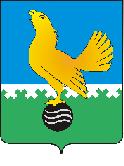 Ханты-Мансийский автономный округ-Юграмуниципальное образованиегородской округ город Пыть-Ях АДМИНИСТРАЦИЯ ГОРОДАтерриториальная комиссия по делам несовершеннолетних и защите их прав                                                                                                  www.pyadm.ru e-mail: adm@gov86.org                                                                                                                                                 e-mail: kdn@gov86org.ruг.   Пыть-Ях,  1 мкр.,  дом  № 5,  кв.  № 80                                                                           р/с 40101810900000010001 Ханты-Мансийский автономный округ-Югра                                                                            УФК по ХМАО-ЮгреТюменская      область     628380                                               МКУ Администрация г. Пыть-Яха, л\с 04873033440)тел.  факс  (3463)  46-62-92,   тел. 46-05-89,                                              РКЦ Ханты-Мансийск г. Ханты-Мансийск42-11-90,  46-05-92,  46-66-47                                                                                  ИНН 8612005313   БИК 047162000                                                                                                                    ОКАТМО 71885000 КПП 861201001                                                                                                                                    КБК 04011690040040000140ПОСТАНОВЛЕНИЕ11.07.2018	  № 199Актовый зал администрации города Пыть-Яха по адресу: г. Пыть-Ях, 1 мкр. «Центральный», д. 18а, в 14-30 часов (сведения об участниках заседания указаны в протоколе заседания территориальной комиссии).О результатах мониторинга исполнения постановлений территориальной комиссии за II квартал 2018 годаВо исполнение плана работы территориальной комиссии на 2018 год отделом по осуществлению деятельности территориальной комиссии по делам несовершеннолетних и защите их прав администрации города Пыть-Яха был проведен мониторинг исполнения постановлений территориальной комиссии за II квартал 2018 года.В результате проведенного мониторинга было установлено, что с начала 2018 года (во II квартале 2018 года) территориальной комиссией было проведено 15 (8) заседаний, на которых было принято 197 (105) постановлений, из них 101 (55) постановление, содержащее 430 (249) различных поручений субъектам системы профилактики безнадзорности и правонарушений.По состоянию на 01.01.2018 (01.04.2018) на контроле стояло 85 (65) постановлений территориальной комиссии, содержащих 635 (482) поручений. С начала года (в течение II квартала 2018 года) было снято с контроля 122 (56) постановления (632 (298) поручения).По состоянию на 01.07.2018 стоят на контроле 64 постановления территориальной комиссии (в т.ч. 1 - принятое в 2016 году и 20 – принятых в 2017 году), содержащих 433 поручения.До настоящего времени не исполнены постановления территориальной комиссии со сроком исполнения до 01.07.2018:МАОУ «Комплекс средняя общеобразовательная школа-детский сад»:пункт 3.3 постановления № 64 от 15.02.2017, в редакции пункта 6 постановления 454 от 13.12.2017/пункт 5.2 постановления территориальной комиссии № 178 от 20.06.2018 (срок до 01.06.2018/01.07.2018).Периодически субъектами системы профилактики безнадзорности и правонарушений несовершеннолетних допускаются нарушение сроков исполнения постановлений территориальной комиссии (ОМВД России по городу Пыть-Яху, департамент образования и молодежной политики администрации города Пыть-Яха, отдел по физической культуре и спорту администрации города Пыть-Яха, МБОУ СОШ № 6 МАОУ «КСОШ-ДС» и др.).На основании изложенного, руководствуясь п. 13 ст. 15 Закона Ханты-Мансийского автономного округа-Югры от 12.10.2005 № 74-оз «О комиссиях по делам несовершеннолетних и защите их прав в Ханты-Мансийском автономном округе-Югре и наделении органов местного самоуправления отдельными государственными полномочиями по созданию и осуществлению деятельности комиссий по делам несовершеннолетних и защите их прав»,ТЕРРИТОРИАЛЬНАЯ КОМИССИЯ ПОСТАНОВИЛА:Мониторинг исполнения постановлений территориальной комиссии по делам несовершеннолетних и защите их прав при администрации города Пыть-Яха за II квартал 2018 года  принять к сведению.Руководителям субъектов системы профилактики безнадзорности и правонарушений несовершеннолетних, указанных в установочной части постановления:Принять меры к недопущению неисполнения (нарушения сроков исполнения) постановлений территориальной комиссии, информацию о принятых мерах представить в территориальную комиссию в срок до 15.08.2018. Начальнику отдела по осуществлению деятельности территориальной комиссии по делам несовершеннолетних и защите их прав администрации города Пыть-Яха (А.А. Устинов):Обеспечить размещение постановления территориальной комиссии на официальном сайте администрации города Пыть-Яха в срок до 15.07.2018.Председательствующий на заседании:председатель территориальной комиссии	А.П. Золотых